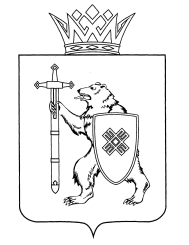 О внесении изменений в приказ Министерства природныхресурсов, экологии и охраны окружающей среды Республики Марий Эл от 4 декабря 2018 г. № 702 В соответствии с подпунктом 3 пункта 16 Состава лесохозяйственных регламентов, порядка их разработки, сроках их действия и порядком внесения в них изменений, утвержденного приказом Минприроды России от 27 февраля 2017 г. № 72 
п р и к а з ы в а ю:1. Внести в Лесохозяйственный регламент Сернурского лесничества, утвержденный приказом Министерства природных ресурсов, экологии и охраны окружающей среды Республики Марий Эл от 4 декабря 2018 г. № 702  «Об утверждении Лесохозяйственного регламента Сернурского лесничества» следующие изменения:таблицу 13 изложить в новой редакции (прилагается);таблицу 34 изложить в новой редакции (прилагается).2. Руководителю (лесничему) государственного казенного учреждения Республики Марий Эл «Восточное межрайонное управление лесами» осуществлять контроль за исполнением Лесохозяйственного регламента Сернурского лесничества на территории лесничества с учетом внесенных изменений.3. Начальнику отдела охраны и защиты лесов 
довести настоящий приказ до сведения государственного казенного учреждения Республики Марий Эл «Восточное межрайонное управление лесами» под роспись. Министр                                                                                       А.Н.Киселев    Согласовано: Заместитель министра                                                            К.С.НаговицынЗаместитель начальника отдела правового обеспечения, государственной гражданской службы и кадровой работы                                                     Л.Ю.ЛеухинаНачальник отдела охраны и защиты лесов                                                      Е.С.СеровНачальник отдела лесных ресурсов                                       Ю.П.ГлушковаПриказ подготовил:Ведущий специалист отдела охраны и защиты лесов                                                                              Д.С.КузнецовРасчетная лесосека (ежегодный допустимый объем изъятия древесины) при всех видах рубокПлощадь – га; запас-тыс.м3Нормативы и параметры санитарно-оздоровительных мероприятийМАРИЙ ЭЛ РЕСПУБЛИКЫН ПЎРТЎС ПОЯНЛЫК, ЭКОЛОГИЙ ДА ЙЫРВЕЛЫМ АРАЛЫМЕ ШОТЫШТО МИНИСТЕРСТВЫЖЕМИНИСТЕРСТВО ПРИРОДНЫХ РЕСУРСОВ, ЭКОЛОГИИ И ОХРАНЫ ОКРУЖАЮЩЕЙ СРЕДЫ РЕСПУБЛИКИ МАРИЙ ЭЛШЎДЫКШЎДЫКПРИКАЗПРИКАЗот  декабря 2020 г.№ «Таблица 13(в редакции приказа МинприродыРеспублики Марий Элот __декабря 2020 г. №__)ХозяйстваЕжегодный допустимый объем изъятия древесиныЕжегодный допустимый объем изъятия древесиныЕжегодный допустимый объем изъятия древесиныЕжегодный допустимый объем изъятия древесиныЕжегодный допустимый объем изъятия древесиныЕжегодный допустимый объем изъятия древесиныЕжегодный допустимый объем изъятия древесиныЕжегодный допустимый объем изъятия древесиныЕжегодный допустимый объем изъятия древесиныЕжегодный допустимый объем изъятия древесиныЕжегодный допустимый объем изъятия древесиныЕжегодный допустимый объем изъятия древесиныЕжегодный допустимый объем изъятия древесиныЕжегодный допустимый объем изъятия древесиныЕжегодный допустимый объем изъятия древесиныХозяйстваПри рубке спелых и перестойных насажденийПри рубке спелых и перестойных насажденийПри рубке спелых и перестойных насажденийПри рубке лесных насаждений при уходе за лесамиПри рубке лесных насаждений при уходе за лесамиПри рубке лесных насаждений при уходе за лесамиПри рубке поврежденных и погибших лесных насажденийПри рубке поврежденных и погибших лесных насажденийПри рубке поврежденных и погибших лесных насажденийПри рубке лесных насаждений на лесных участках, предназначенных для строительства, реконструкции и эксплуатации объектов лесной, лесоперерабатывающей инфраструктуры и объектов не связанных с созданием лесной инфраструктурыПри рубке лесных насаждений на лесных участках, предназначенных для строительства, реконструкции и эксплуатации объектов лесной, лесоперерабатывающей инфраструктуры и объектов не связанных с созданием лесной инфраструктурыПри рубке лесных насаждений на лесных участках, предназначенных для строительства, реконструкции и эксплуатации объектов лесной, лесоперерабатывающей инфраструктуры и объектов не связанных с созданием лесной инфраструктурыВСЕГОВСЕГОВСЕГОХозяйстваПлощадьЗапасЗапасПлощадьЗапасЗапасПлощадьЗапасЗапасПлощадьЗапасЗапасПлощадьЗапасЗапасХозяйстваПлощадьликвидныйделовойПлощадьликвидныйделовойПлощадьликвидныйделовойПлощадьликвидныйделовойПлощадьликвидныйделовой12345678910111213141516Арендованный лесной участок в Бушковском лесном участкеАрендованный лесной участок в Бушковском лесном участкеАрендованный лесной участок в Бушковском лесном участкеАрендованный лесной участок в Бушковском лесном участкеАрендованный лесной участок в Бушковском лесном участкеАрендованный лесной участок в Бушковском лесном участкеАрендованный лесной участок в Бушковском лесном участкеАрендованный лесной участок в Бушковском лесном участкеАрендованный лесной участок в Бушковском лесном участкеАрендованный лесной участок в Бушковском лесном участкеАрендованный лесной участок в Бушковском лесном участкеАрендованный лесной участок в Бушковском лесном участкеАрендованный лесной участок в Бушковском лесном участкеАрендованный лесной участок в Бушковском лесном участкеАрендованный лесной участок в Бушковском лесном участкеАрендованный лесной участок в Бушковском лесном участкеХвойные2,20,40,313,40,60,551,04,41,30,00,00,066,65,42,1Твердолиственные0,00,00,00,00,00,00000,00,00,00,00,00,0Мягколиственные36,83,21,54,40,10,10000,00,00,041,23,31,6Итого:39,03,61,817,80,70,651,04,41,30,00,00,0107,88,73,7Арендованный лесной участок в Сернурском лесном участкеАрендованный лесной участок в Сернурском лесном участкеАрендованный лесной участок в Сернурском лесном участкеАрендованный лесной участок в Сернурском лесном участкеАрендованный лесной участок в Сернурском лесном участкеАрендованный лесной участок в Сернурском лесном участкеАрендованный лесной участок в Сернурском лесном участкеАрендованный лесной участок в Сернурском лесном участкеАрендованный лесной участок в Сернурском лесном участкеАрендованный лесной участок в Сернурском лесном участкеАрендованный лесной участок в Сернурском лесном участкеАрендованный лесной участок в Сернурском лесном участкеАрендованный лесной участок в Сернурском лесном участкеАрендованный лесной участок в Сернурском лесном участкеАрендованный лесной участок в Сернурском лесном участкеАрендованный лесной участок в Сернурском лесном участкеХвойные0,00,00,026,51,21,1133,85,80,20,00,00,0160,37,01,3Твердолиственные0,00,00,00,00,00,00,00,00,00,00,00,00,00,00,0Мягколиственные21,10,40,30,00,00,00,00,00,00,00,00,021,10,40,3Итого:21,10,40,326,51,21,1133,85,80,20,00,00,0181,47,41,6Неарендованный лесной участокНеарендованный лесной участокНеарендованный лесной участокНеарендованный лесной участокНеарендованный лесной участокНеарендованный лесной участокНеарендованный лесной участокНеарендованный лесной участокНеарендованный лесной участокНеарендованный лесной участокНеарендованный лесной участокНеарендованный лесной участокНеарендованный лесной участокНеарендованный лесной участокНеарендованный лесной участокНеарендованный лесной участокХвойные0,00,00,03,70,10,165,62,10,10,20,10,069,52,30,2Твердолиственные0,00,00,00,00,00,00,00,00,00,00,00,00,00,00,0Мягколиственные0,00,00,00,00,00,00,00,00,00,20,10,00,20,10,0Итого:0,00,00,03,70,10,165,62,10,10,40,20,069,72,40,2ИТОГО по Сернурскому лесничествуИТОГО по Сернурскому лесничествуИТОГО по Сернурскому лесничествуИТОГО по Сернурскому лесничествуИТОГО по Сернурскому лесничествуИТОГО по Сернурскому лесничествуИТОГО по Сернурскому лесничествуИТОГО по Сернурскому лесничествуИТОГО по Сернурскому лесничествуИТОГО по Сернурскому лесничествуИТОГО по Сернурскому лесничествуИТОГО по Сернурскому лесничествуИТОГО по Сернурскому лесничествуИТОГО по Сернурскому лесничествуИТОГО по Сернурскому лесничествуИТОГО по Сернурскому лесничествуХвойные2,20,40,343,61,91,7250,412,31,60,20,10,0296,414,73,6Твердолиственные0,00,00,00,00,00,00,00,00,00,00,00,00,00,00,0Мягколиственные57,93,61,84,40,10,10,00,00,00,20,10,062,53,81,9Итого:60,14,02,148,02,01,8250,412,31,60,40,20,0358,918,55,5 »«Таблица 34(в редакции приказа МинприродыРеспублики Марий Элот _ декабря 2020 г. № _)№№  п/пПоказателиПоказателиЕд. изм.Ед. изм.Рубка погибших и поврежденных лесных насажденийРубка погибших и поврежденных лесных насажденийРубка погибших и поврежденных лесных насажденийРубка погибших и поврежденных лесных насажденийРубка погибших и поврежденных лесных насажденийУборка аварийных деревьевУборка аварийных деревьевУборка неликвидной древесиныИтого№№  п/пПоказателиПоказателиЕд. изм.Ед. изм.всеговсегов том числе:в том числе:в том числе:Уборка аварийных деревьевУборка аварийных деревьевУборка неликвидной древесиныИтого№№  п/пПоказателиПоказателиЕд. изм.Ед. изм.всеговсегосплошнаявыборочнаявыборочнаяУборка аварийных деревьевУборка аварийных деревьевУборка неликвидной древесиныИтого12233445667789Арендованный лесной участок в Бушковском лесном участкеАрендованный лесной участок в Бушковском лесном участкеАрендованный лесной участок в Бушковском лесном участкеАрендованный лесной участок в Бушковском лесном участкеАрендованный лесной участок в Бушковском лесном участкеАрендованный лесной участок в Бушковском лесном участкеАрендованный лесной участок в Бушковском лесном участкеАрендованный лесной участок в Бушковском лесном участкеАрендованный лесной участок в Бушковском лесном участкеАрендованный лесной участок в Бушковском лесном участкеАрендованный лесной участок в Бушковском лесном участкеАрендованный лесной участок в Бушковском лесном участкеАрендованный лесной участок в Бушковском лесном участкеАрендованный лесной участок в Бушковском лесном участкеПорода – ЕльПорода – ЕльПорода – ЕльПорода – ЕльПорода – ЕльПорода – ЕльПорода – ЕльПорода – ЕльПорода – ЕльПорода – ЕльПорода – ЕльПорода – ЕльПорода – ЕльПорода – Ель1.Выявленный фонд по лесоводственным требованиямВыявленный фонд по лесоводственным требованиямгага5151173434511.Выявленный фонд по лесоводственным требованиямВыявленный фонд по лесоводственным требованиямтыс.м3тыс.м34,94,93,01,91,94,92.Срок вырубки или уборкиСрок вырубки или уборкилетлет1111113.Ежегодный допустимый объем изъятия древесины:Ежегодный допустимый объем изъятия древесины:площадьплощадьгага515117343451Выбираемый запас, всегоВыбираемый запас, всеготыс.м3тыс.м3корневойкорневой4,94,93,01,91,94,9ликвидныйликвидный4,44,42,71,71,74,4деловойделовой1,31,31,20,10,11,3Итого хвойныхИтого хвойныхИтого хвойныхИтого хвойныхИтого хвойныхИтого хвойныхИтого хвойныхИтого хвойныхИтого хвойныхИтого хвойныхИтого хвойныхИтого хвойныхИтого хвойныхИтого хвойных1.Выявленный фонд по лесоводственным требованиямВыявленный фонд по лесоводственным требованиямгага5151173434511.Выявленный фонд по лесоводственным требованиямВыявленный фонд по лесоводственным требованиямтыс.м3тыс.м34,94,93,01,91,94,92.Срок вырубки или уборкиСрок вырубки или уборкилетлет1111113.Ежегодный допустимый объем изъятия древесины:Ежегодный допустимый объем изъятия древесины:площадьплощадьгага515117343451Выбираемый запас, всегоВыбираемый запас, всеготыс.м3тыс.м3корневойкорневой4,94,93,01,91,94,9ликвидныйликвидный4,44,42,71,71,74,4деловойделовой1,31,31,20,10,11,3Арендованный участок в Сернурском лесном участкеАрендованный участок в Сернурском лесном участкеАрендованный участок в Сернурском лесном участкеАрендованный участок в Сернурском лесном участкеАрендованный участок в Сернурском лесном участкеАрендованный участок в Сернурском лесном участкеАрендованный участок в Сернурском лесном участкеАрендованный участок в Сернурском лесном участкеАрендованный участок в Сернурском лесном участкеАрендованный участок в Сернурском лесном участкеАрендованный участок в Сернурском лесном участкеАрендованный участок в Сернурском лесном участкеАрендованный участок в Сернурском лесном участкеАрендованный участок в Сернурском лесном участкеПорода - ЕльПорода - ЕльПорода - ЕльПорода - ЕльПорода - ЕльПорода - ЕльПорода - ЕльПорода - ЕльПорода - ЕльПорода - ЕльПорода - ЕльПорода - ЕльПорода - ЕльПорода - Ель1.Выявленный фонд по лесоводственным требованиямВыявленный фонд по лесоводственным требованиямгага133,8133,83,2130,6130,6133,81.Выявленный фонд по лесоводственным требованиямВыявленный фонд по лесоводственным требованиямтыс.м3тыс.м38,38,30,77,67,68,32.Срок вырубки или уборкиСрок вырубки или уборкилетлет1111113.Ежегодный допустимый объем изъятия древесины:Ежегодный допустимый объем изъятия древесины:площадьплощадьгага133,8133,83,2130,6130,6133,8Выбираемый запас, всегоВыбираемый запас, всеготыс.м3тыс.м38,38,30,77,67,68,3корневойкорневой8,38,30,77,67,68,3ликвидныйликвидный5,85,80,55,35,35,8деловойделовой0,20,20,10,10,10,2Итого хвойныхИтого хвойныхИтого хвойныхИтого хвойныхИтого хвойныхИтого хвойныхИтого хвойныхИтого хвойныхИтого хвойныхИтого хвойныхИтого хвойныхИтого хвойныхИтого хвойныхИтого хвойных1.Выявленный фонд по лесоводственным требованиямВыявленный фонд по лесоводственным требованиямгага133,8133,83,2130,6130,6133,81.Выявленный фонд по лесоводственным требованиямВыявленный фонд по лесоводственным требованиямтыс.м3тыс.м38,38,30,77,67,68,32.Срок вырубки или уборкиСрок вырубки или уборкилетлет1111113.Ежегодный допустимый объем изъятия древесины:Ежегодный допустимый объем изъятия древесины:площадьплощадьгага133,8133,83,2130,6130,6133,8Выбираемый запас, всегоВыбираемый запас, всеготыс.м3тыс.м38,38,30,77,67,68,3корневойкорневой8,38,30,77,67,68,3ликвидныйликвидный5,85,80,55,35,35,8деловойделовой0,20,20,10,10,10,2Неарендованный лесной участокНеарендованный лесной участокНеарендованный лесной участокНеарендованный лесной участокНеарендованный лесной участокНеарендованный лесной участокНеарендованный лесной участокНеарендованный лесной участокНеарендованный лесной участокНеарендованный лесной участокНеарендованный лесной участокНеарендованный лесной участокНеарендованный лесной участокНеарендованный лесной участокПорода – ЕльПорода – ЕльПорода – ЕльПорода – ЕльПорода – ЕльПорода – ЕльПорода – ЕльПорода – ЕльПорода – ЕльПорода – ЕльПорода – ЕльПорода – ЕльПорода – ЕльПорода – Ель1.Выявленный фонд по лесоводственным требованиямВыявленный фонд по лесоводственным требованиямгага65,665,62,862,862,865,61.Выявленный фонд по лесоводственным требованиямВыявленный фонд по лесоводственным требованиямтыс.м3тыс.м33,43,40,4333,42.Срок вырубки или уборкиСрок вырубки или уборкилетлет1111113.Ежегодный допустимый объем изъятия древесины:Ежегодный допустимый объем изъятия древесины:площадьплощадьгага65,665,62,862,862,865,6Выбираемый запас, всегоВыбираемый запас, всеготыс.м3тыс.м33,43,40,4333,4корневойкорневой3,43,40,4333,4ликвидныйликвидный2,12,10,32,12,1деловойделовой0,10,10,1000,1Итого хвойноеИтого хвойноеИтого хвойноеИтого хвойноеИтого хвойноеИтого хвойноеИтого хвойноеИтого хвойноеИтого хвойноеИтого хвойноеИтого хвойноеИтого хвойноеИтого хвойноеИтого хвойное1.Выявленный фонд по лесоводственным требованиямгага65,665,62,82,82,862,862,865,61.Выявленный фонд по лесоводственным требованиямтыс.м3тыс.м33,43,40,40,40,4333,42.Срок вырубки или уборкилетлет111111113.Ежегодный допустимый объем изъятия древесины:площадьгага65,665,62,82,82,862,862,865,6Выбираемый запас, всеготыс.м3тыс.м33,43,40,40,40,4333,4корневой3,43,40,40,40,4333,4ликвидный2,12,10,30,30,32,12,1деловой0,10,10,10,10,1000,1»